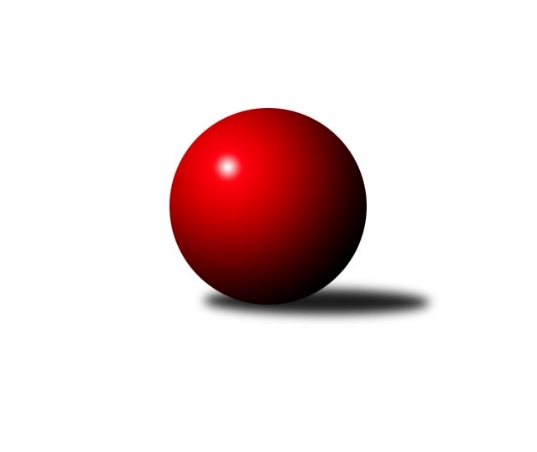 Č.7Ročník 2017/2018	4.11.2017Nejlepšího výkonu v tomto kole: 2795 dosáhlo družstvo: TJ Spartak Přerov ˝B˝Severomoravská divize 2017/2018Výsledky 7. kolaSouhrnný přehled výsledků:TJ Sokol Sedlnice ˝A˝	- TJ Horní Benešov ˝B˝	6:2	2612:2590	7.0:5.0	4.11.TJ  Krnov ˝A˝	- Sokol Přemyslovice˝A˝	2:6	2340:2413	3.0:9.0	4.11.SKK Ostrava B	- KK Šumperk ˝B˝	3:5	2465:2485	4.0:8.0	4.11.TJ Sokol Michálkovice ˝A˝	- TJ Opava ˝B˝	6:2	2481:2402	9.0:3.0	4.11.SKK Jeseník ˝A˝	- TJ Sokol Bohumín ˝B˝	7:1	2641:2518	8.0:4.0	4.11.TJ Spartak Přerov ˝B˝	- KK Minerva Opava ˝A˝	6:2	2795:2655	8.5:3.5	4.11.Tabulka družstev:	1.	TJ Sokol Michálkovice ˝A˝	7	5	1	1	38.0 : 18.0 	56.5 : 27.5 	 2468	11	2.	KK Šumperk ˝B˝	7	5	0	2	37.5 : 18.5 	50.0 : 34.0 	 2557	10	3.	TJ Sokol Sedlnice ˝A˝	7	4	1	2	30.0 : 26.0 	40.0 : 44.0 	 2515	9	4.	TJ Opava ˝B˝	6	4	0	2	29.5 : 18.5 	39.0 : 33.0 	 2504	8	5.	TJ Spartak Přerov ˝B˝	7	4	0	3	34.5 : 21.5 	53.5 : 30.5 	 2487	8	6.	Sokol Přemyslovice˝A˝	7	4	0	3	32.0 : 24.0 	45.5 : 38.5 	 2498	8	7.	SKK Jeseník ˝A˝	7	3	1	3	24.0 : 32.0 	33.5 : 50.5 	 2469	7	8.	SKK Ostrava B	7	3	0	4	27.0 : 29.0 	38.0 : 46.0 	 2459	6	9.	TJ Sokol Bohumín ˝B˝	7	3	0	4	21.0 : 35.0 	36.5 : 47.5 	 2545	6	10.	TJ Horní Benešov ˝B˝	6	2	1	3	20.5 : 27.5 	35.0 : 37.0 	 2584	5	11.	KK Minerva Opava ˝A˝	7	2	0	5	19.5 : 36.5 	34.0 : 50.0 	 2506	4	12.	TJ  Krnov ˝A˝	7	0	0	7	14.5 : 41.5 	30.5 : 53.5 	 2420	0Podrobné výsledky kola:	 TJ Sokol Sedlnice ˝A˝	2612	6:2	2590	TJ Horní Benešov ˝B˝	Miroslav Mikulský	 	 218 	 237 		455 	 2:0 	 432 	 	204 	 228		Bohuslav Čuba	Jan Stuchlík	 	 190 	 201 		391 	 0:2 	 427 	 	216 	 211		Luděk Zeman	Lukáš Koliba	 	 210 	 229 		439 	 1:1 	 444 	 	222 	 222		Petr Dankovič	Jaroslav Tobola	 	 208 	 242 		450 	 1:1 	 439 	 	213 	 226		Michal Klich	Zdeněk Skala	 	 233 	 205 		438 	 2:0 	 412 	 	210 	 202		David Kaluža	Milan Janyška	 	 212 	 227 		439 	 1:1 	 436 	 	228 	 208		David Láčíkrozhodčí: Nejlepší výkon utkání: 455 - Miroslav Mikulský	 TJ  Krnov ˝A˝	2340	2:6	2413	Sokol Přemyslovice˝A˝	Miluše Rychová	 	 190 	 230 		420 	 1:1 	 405 	 	195 	 210		Tomáš Fraus	Vítězslav Kadlec	 	 185 	 195 		380 	 0:2 	 402 	 	193 	 209		Jiří Šoupal	Martin Svoboda	 	 207 	 192 		399 	 1:1 	 393 	 	189 	 204		Radek Grulich	František Vícha	 	 198 	 202 		400 	 0:2 	 421 	 	213 	 208		Eduard Tomek	Jaromír Čech	 	 176 	 178 		354 	 0:2 	 378 	 	186 	 192		Michal Kolář	Jiří Jedlička	 	 174 	 213 		387 	 1:1 	 414 	 	227 	 187		Jan Sedláčekrozhodčí: Nejlepší výkon utkání: 421 - Eduard Tomek	 SKK Ostrava B	2465	3:5	2485	KK Šumperk ˝B˝	Tomáš Polášek	 	 192 	 220 		412 	 1:1 	 397 	 	196 	 201		Michal Gajdík	Radek Foltýn	 	 198 	 230 		428 	 1:1 	 386 	 	212 	 174		Martin Sedlář	Michal Blinka	 	 233 	 219 		452 	 2:0 	 389 	 	194 	 195		Milan Vymazal	Pavel Gerlich	 	 177 	 200 		377 	 0:2 	 425 	 	206 	 219		Jaromír Rabenseifner	Miroslav Složil	 	 205 	 206 		411 	 0:2 	 445 	 	214 	 231		Pavel Heinisch	Daneš Šodek	 	 193 	 192 		385 	 0:2 	 443 	 	227 	 216		Jaroslav Vymazalrozhodčí: Nejlepší výkon utkání: 452 - Michal Blinka	 TJ Sokol Michálkovice ˝A˝	2481	6:2	2402	TJ Opava ˝B˝	Michal Zych	 	 199 	 211 		410 	 1:1 	 424 	 	221 	 203		Josef Matušek	Martin Ščerba	 	 183 	 202 		385 	 0:2 	 426 	 	210 	 216		Rudolf Haim	Petr Řepecký	 	 226 	 231 		457 	 2:0 	 414 	 	194 	 220		Josef Němec	Jiří Řepecký	 	 213 	 221 		434 	 2:0 	 395 	 	198 	 197		Břetislav Mrkvica	Josef Jurášek	 	 187 	 187 		374 	 2:0 	 364 	 	181 	 183		Vladimír Peter	Josef Linhart	 	 219 	 202 		421 	 2:0 	 379 	 	200 	 179		Svatopluk Křížrozhodčí: Nejlepší výkon utkání: 457 - Petr Řepecký	 SKK Jeseník ˝A˝	2641	7:1	2518	TJ Sokol Bohumín ˝B˝	Zdeněk Janoud	 	 203 	 242 		445 	 1:1 	 420 	 	219 	 201		Martina Honlová	Pavel Hannig	 	 237 	 214 		451 	 1:1 	 433 	 	209 	 224		Stanislav Sliwka	Václav Smejkal	 	 224 	 226 		450 	 1:1 	 433 	 	228 	 205		Štefan Dendis	Jiří Vrba	 	 225 	 194 		419 	 1:1 	 426 	 	212 	 214		Jaromír Piska	Jaromíra Smejkalová	 	 206 	 212 		418 	 2:0 	 380 	 	199 	 181		Lada Péli	Martin Zavacký	 	 226 	 232 		458 	 2:0 	 426 	 	211 	 215		Roman Honlrozhodčí: Nejlepší výkon utkání: 458 - Martin Zavacký	 TJ Spartak Přerov ˝B˝	2795	6:2	2655	KK Minerva Opava ˝A˝	Michal Loučka	 	 213 	 208 		421 	 1.5:0.5 	 392 	 	213 	 179		Stanislav Brokl	Vojtěch Venclík	 	 267 	 247 		514 	 2:0 	 429 	 	215 	 214		Aleš Fischer	David Janušík	 	 227 	 219 		446 	 0:2 	 470 	 	232 	 238		Pavel Martinec	Martin Bartoš	 	 212 	 235 		447 	 2:0 	 425 	 	198 	 227		Josef Plšek	Vladimír Mánek	 	 260 	 260 		520 	 2:0 	 489 	 	253 	 236		Luděk Slanina	Jaroslav Krejčí	 	 225 	 222 		447 	 1:1 	 450 	 	221 	 229		Tomáš Slavíkrozhodčí: Nejlepší výkon utkání: 520 - Vladimír MánekPořadí jednotlivců:	jméno hráče	družstvo	celkem	plné	dorážka	chyby	poměr kuž.	Maximum	1.	Milan Janyška 	TJ Sokol Sedlnice ˝A˝	446.94	307.8	139.1	4.4	4/4	(498)	2.	Michal Klich 	TJ Horní Benešov ˝B˝	446.00	290.7	155.3	2.0	3/4	(460)	3.	Roman Honl 	TJ Sokol Bohumín ˝B˝	444.00	290.4	153.6	1.9	5/5	(483)	4.	David Kaluža 	TJ Horní Benešov ˝B˝	443.50	302.3	141.3	3.3	4/4	(467)	5.	Růžena Smrčková 	KK Šumperk ˝B˝	442.42	296.5	145.9	3.5	4/5	(473)	6.	Bohuslav Čuba 	TJ Horní Benešov ˝B˝	440.00	289.7	150.3	3.2	3/4	(478)	7.	Luděk Slanina 	KK Minerva Opava ˝A˝	439.80	296.7	143.1	2.7	5/5	(489)	8.	Lukáš Koliba 	TJ Sokol Sedlnice ˝A˝	438.38	301.3	137.1	9.2	4/4	(461)	9.	Pavel Heinisch 	KK Šumperk ˝B˝	437.60	299.3	138.3	5.0	5/5	(457)	10.	Rudolf Haim 	TJ Opava ˝B˝	436.70	300.0	136.7	5.3	5/5	(462)	11.	Pavel Martinec 	KK Minerva Opava ˝A˝	435.47	292.9	142.6	2.9	5/5	(470)	12.	Vojtěch Venclík 	TJ Spartak Přerov ˝B˝	434.67	299.6	135.1	5.2	3/4	(514)	13.	Vladimír Mánek 	TJ Spartak Přerov ˝B˝	434.38	299.1	135.3	4.8	4/4	(520)	14.	Eduard Tomek 	Sokol Přemyslovice˝A˝	432.80	293.1	139.7	2.3	5/5	(468)	15.	Zdeněk Skala 	TJ Sokol Sedlnice ˝A˝	431.25	288.5	142.8	3.9	4/4	(438)	16.	Martin Sedlář 	KK Šumperk ˝B˝	431.17	292.8	138.3	4.7	4/5	(464)	17.	Tomáš Slavík 	KK Minerva Opava ˝A˝	430.00	284.5	145.5	2.8	5/5	(457)	18.	Luděk Zeman 	TJ Horní Benešov ˝B˝	427.33	297.3	130.1	4.3	4/4	(446)	19.	Štefan Dendis 	TJ Sokol Bohumín ˝B˝	427.27	293.5	133.7	3.9	5/5	(437)	20.	Břetislav Mrkvica 	TJ Opava ˝B˝	426.90	301.7	125.2	5.9	5/5	(462)	21.	Petr Řepecký 	TJ Sokol Michálkovice ˝A˝	426.44	292.3	134.1	4.3	4/4	(457)	22.	Aleš Fischer 	KK Minerva Opava ˝A˝	426.07	287.0	139.1	4.5	5/5	(481)	23.	Radek Foltýn 	SKK Ostrava B	424.75	273.3	151.4	5.0	4/4	(460)	24.	Miroslav Mikulský 	TJ Sokol Sedlnice ˝A˝	424.63	296.4	128.3	6.6	4/4	(455)	25.	Radek Grulich 	Sokol Přemyslovice˝A˝	422.60	294.5	128.1	4.9	5/5	(481)	26.	Josef Matušek 	TJ Opava ˝B˝	422.60	298.8	123.8	7.2	5/5	(456)	27.	Michal Zych 	TJ Sokol Michálkovice ˝A˝	422.56	292.3	130.3	5.6	4/4	(452)	28.	František Vícha 	TJ  Krnov ˝A˝	421.33	286.2	135.1	5.8	3/4	(442)	29.	Jiří Šoupal 	Sokol Přemyslovice˝A˝	421.13	290.4	130.7	5.0	5/5	(458)	30.	David Láčík 	TJ Horní Benešov ˝B˝	421.00	287.2	133.8	6.1	4/4	(441)	31.	Jaromír Rabenseifner 	KK Šumperk ˝B˝	421.00	287.5	133.5	5.2	5/5	(436)	32.	Jaromír Piska 	TJ Sokol Bohumín ˝B˝	420.53	297.4	123.1	6.9	5/5	(445)	33.	Václav Smejkal 	SKK Jeseník ˝A˝	420.38	289.3	131.1	5.3	4/4	(469)	34.	Petr Dankovič 	TJ Horní Benešov ˝B˝	419.42	292.8	126.6	8.5	4/4	(449)	35.	Michal Gajdík 	KK Šumperk ˝B˝	418.93	288.1	130.8	4.0	5/5	(450)	36.	Josef Linhart 	TJ Sokol Michálkovice ˝A˝	418.56	280.4	138.1	3.4	4/4	(435)	37.	Miluše Rychová 	TJ  Krnov ˝A˝	418.33	297.0	121.3	6.0	3/4	(421)	38.	Stanislav Beňa ml.  ml.	TJ Spartak Přerov ˝B˝	418.00	289.8	128.3	6.1	4/4	(478)	39.	Rostislav Cundrla 	SKK Jeseník ˝A˝	417.00	293.3	123.7	5.7	3/4	(439)	40.	Martina Honlová 	TJ Sokol Bohumín ˝B˝	417.00	295.0	122.0	6.5	4/5	(437)	41.	Miroslav Složil 	SKK Ostrava B	416.75	291.0	125.8	4.2	4/4	(438)	42.	Jaromíra Smejkalová 	SKK Jeseník ˝A˝	415.94	291.7	124.3	4.3	4/4	(433)	43.	Pavel Hannig 	SKK Jeseník ˝A˝	414.75	285.2	129.6	5.1	4/4	(451)	44.	Libor Krajčí 	TJ Sokol Bohumín ˝B˝	414.58	285.3	129.3	7.0	4/5	(428)	45.	Jan Sedláček 	Sokol Přemyslovice˝A˝	414.17	289.3	124.9	6.1	4/5	(436)	46.	Michal Blinka 	SKK Ostrava B	413.69	291.5	122.2	6.9	4/4	(452)	47.	Jiří Jedlička 	TJ  Krnov ˝A˝	411.50	288.5	123.0	8.1	4/4	(451)	48.	Vítězslav Kadlec 	TJ  Krnov ˝A˝	410.88	272.6	138.3	4.8	4/4	(463)	49.	Jaroslav Krejčí 	TJ Spartak Přerov ˝B˝	410.50	286.5	124.0	7.3	3/4	(465)	50.	Michal Loučka 	TJ Spartak Přerov ˝B˝	410.00	287.1	122.9	7.4	3/4	(460)	51.	Josef Němec 	TJ Opava ˝B˝	408.90	289.7	119.2	6.4	5/5	(438)	52.	Vladimír Peter 	TJ Opava ˝B˝	408.00	278.0	130.0	6.0	5/5	(466)	53.	Jiří Řepecký 	TJ Sokol Michálkovice ˝A˝	406.83	286.5	120.3	7.5	4/4	(434)	54.	Lada Péli 	TJ Sokol Bohumín ˝B˝	406.53	287.8	118.7	5.0	5/5	(431)	55.	Michal Kolář 	Sokol Přemyslovice˝A˝	406.40	287.8	118.6	7.2	5/5	(442)	56.	Milan Vymazal 	KK Šumperk ˝B˝	406.00	280.0	126.0	6.8	4/5	(419)	57.	Tomáš Polášek 	SKK Ostrava B	403.17	281.4	121.8	7.6	4/4	(455)	58.	Vladimír Vavrečka 	TJ  Krnov ˝A˝	402.58	280.0	122.6	7.0	4/4	(420)	59.	Martin Bartoš 	TJ Spartak Přerov ˝B˝	402.44	271.1	131.3	8.3	4/4	(486)	60.	Svatopluk Kříž 	TJ Opava ˝B˝	401.90	280.7	121.2	7.4	5/5	(431)	61.	Josef Jurášek 	TJ Sokol Michálkovice ˝A˝	399.83	280.3	119.5	6.9	3/4	(437)	62.	Daneš Šodek 	SKK Ostrava B	399.00	277.2	121.8	8.6	4/4	(420)	63.	Petr Vaněk 	TJ  Krnov ˝A˝	398.67	279.5	119.2	6.2	3/4	(417)	64.	Josef Plšek 	KK Minerva Opava ˝A˝	392.60	275.6	117.0	8.4	5/5	(425)	65.	Martin Ščerba 	TJ Sokol Michálkovice ˝A˝	392.25	276.6	115.6	9.1	4/4	(431)	66.	Jiří Vrba 	SKK Jeseník ˝A˝	390.38	275.9	114.4	7.3	4/4	(442)		Stanislav Beňa  st.	TJ Spartak Přerov ˝B˝	456.00	305.0	151.0	3.0	1/4	(456)		Klára Tobolová 	TJ Sokol Sedlnice ˝A˝	454.00	299.0	155.0	5.0	1/4	(454)		Petr Wolf 	TJ Opava ˝B˝	450.00	316.0	134.0	5.0	1/5	(450)		Zdeněk Janoud 	SKK Jeseník ˝A˝	449.67	302.0	147.7	4.3	2/4	(455)		Barbora Bártková 	TJ Horní Benešov ˝B˝	446.00	295.5	150.5	3.0	1/4	(449)		David Janušík 	TJ Spartak Přerov ˝B˝	446.00	317.0	129.0	6.0	1/4	(446)		Jaroslav Vymazal 	KK Šumperk ˝B˝	445.50	301.8	143.7	3.7	3/5	(456)		Dalibor Hamrozy 	TJ Sokol Bohumín ˝B˝	440.00	299.7	140.3	3.5	2/5	(462)		Gabriela Beinhaeurová 	KK Minerva Opava ˝A˝	438.00	308.0	130.0	4.0	1/5	(438)		Josef Grulich 	Sokol Přemyslovice˝A˝	436.00	304.0	132.0	2.0	1/5	(436)		Jaroslav Tobola 	TJ Sokol Sedlnice ˝A˝	433.50	302.0	131.5	8.0	2/4	(450)		Stanislav Sliwka 	TJ Sokol Bohumín ˝B˝	433.00	290.0	143.0	5.0	1/5	(433)		Zdeněk Černý 	TJ Horní Benešov ˝B˝	433.00	290.0	143.0	7.0	1/4	(433)		Jan Fadrný 	TJ Horní Benešov ˝B˝	429.33	285.5	143.8	5.0	2/4	(438)		Jiří Kankovský 	Sokol Přemyslovice˝A˝	428.00	306.0	122.0	9.0	1/5	(428)		Martin Zavacký 	SKK Jeseník ˝A˝	427.25	287.0	140.3	5.5	2/4	(458)		Martin Juřica 	TJ Sokol Sedlnice ˝A˝	425.00	277.0	148.0	6.0	1/4	(425)		Jan Polášek 	SKK Ostrava B	425.00	281.0	144.0	6.0	1/4	(425)		Adam Chvostek 	TJ Sokol Sedlnice ˝A˝	423.33	302.2	121.2	8.2	2/4	(454)		Jaroslav Chvostek 	TJ Sokol Sedlnice ˝A˝	423.00	302.0	121.0	4.0	1/4	(423)		Miroslav Ondrouch 	Sokol Přemyslovice˝A˝	417.00	289.0	128.0	1.0	1/5	(417)		Jan Stuchlík 	TJ Sokol Sedlnice ˝A˝	413.25	282.8	130.5	4.8	1/4	(451)		Martin Futerko 	SKK Ostrava B	413.00	281.0	132.0	6.0	1/4	(413)		Jiří Koloděj 	SKK Ostrava B	412.00	283.8	128.3	6.8	2/4	(429)		Petr Hájek 	Sokol Přemyslovice˝A˝	412.00	290.0	122.0	3.0	1/5	(412)		Zdeněk Peč 	Sokol Přemyslovice˝A˝	411.00	289.0	122.0	5.0	1/5	(411)		Daniel Dudek 	TJ Sokol Michálkovice ˝A˝	409.50	291.0	118.5	4.5	2/4	(412)		Tomáš Fraus 	Sokol Přemyslovice˝A˝	404.00	276.8	127.3	4.5	2/5	(413)		Luboš Brouček 	SKK Jeseník ˝A˝	403.00	267.0	136.0	8.5	2/4	(421)		Martin Svoboda 	TJ  Krnov ˝A˝	399.00	284.0	115.0	8.0	1/4	(399)		Milan Dvorský 	Sokol Přemyslovice˝A˝	397.50	276.5	121.0	3.5	2/5	(399)		Jan Strnadel 	KK Minerva Opava ˝A˝	397.00	294.0	103.0	7.0	1/5	(397)		Stanislav Brokl 	KK Minerva Opava ˝A˝	395.17	279.3	115.8	10.0	3/5	(417)		Jaromír Čech 	TJ  Krnov ˝A˝	393.33	275.2	118.2	7.2	2/4	(421)		Pavel Jalůvka 	TJ  Krnov ˝A˝	388.50	271.0	117.5	8.5	1/4	(411)		Miroslav Setinský 	SKK Jeseník ˝A˝	386.00	276.0	110.0	10.0	1/4	(386)		Pavel Gerlich 	SKK Ostrava B	376.33	263.7	112.7	7.8	2/4	(414)		Pavel Košťál 	KK Šumperk ˝B˝	375.00	280.0	95.0	11.0	1/5	(375)		Zdeněk Chlopčík 	KK Minerva Opava ˝A˝	373.00	265.0	108.0	10.2	3/5	(402)		Jiří Divila st. 	TJ Spartak Přerov ˝B˝	355.00	267.5	87.5	15.0	2/4	(360)		Jakub Píska 	TJ  Krnov ˝A˝	345.83	263.2	82.7	15.2	2/4	(379)Sportovně technické informace:Starty náhradníků:registrační číslo	jméno a příjmení 	datum startu 	družstvo	číslo startu21044	Josef Matušek	04.11.2017	TJ Opava ˝B˝	6x18365	Martin Zavacký	04.11.2017	SKK Jeseník ˝A˝	4x25162	Martin Svoboda	04.11.2017	TJ  Krnov ˝A˝	1x22539	Michal Loučka	04.11.2017	TJ Spartak Přerov ˝B˝	6x14917	Josef Jurášek	04.11.2017	TJ Sokol Michálkovice ˝A˝	6x15785	Zdenek Janoud	04.11.2017	SKK Jeseník ˝A˝	4x6336	Jaromír Čech	04.11.2017	TJ  Krnov ˝A˝	4x23820	Stanislav Sliwka	04.11.2017	TJ Sokol Bohumín ˝B˝	1x11599	František Vícha	04.11.2017	TJ  Krnov ˝A˝	5x18236	David Janušík	04.11.2017	TJ Spartak Přerov ˝B˝	1x7792	Jaroslav Krejčí	04.11.2017	TJ Spartak Přerov ˝B˝	6x6945	Josef Plšek	04.11.2017	KK Minerva Opava ˝A˝	5x
Hráči dopsaní na soupisku:registrační číslo	jméno a příjmení 	datum startu 	družstvo	Program dalšího kola:8. kolo11.11.2017	so	9:00	KK Minerva Opava ˝A˝ - SKK Jeseník ˝A˝	11.11.2017	so	9:00	TJ Opava ˝B˝ - TJ Spartak Přerov ˝B˝	11.11.2017	so	10:00	TJ Sokol Bohumín ˝B˝ - TJ Sokol Sedlnice ˝A˝	11.11.2017	so	13:00	KK Šumperk ˝B˝ - TJ Sokol Michálkovice ˝A˝	11.11.2017	so	14:30	Sokol Přemyslovice˝A˝ - SKK Ostrava B	11.11.2017	so	16:00	TJ Horní Benešov ˝B˝ - TJ  Krnov ˝A˝	Nejlepší šestka kola - absolutněNejlepší šestka kola - absolutněNejlepší šestka kola - absolutněNejlepší šestka kola - absolutněNejlepší šestka kola - dle průměru kuželenNejlepší šestka kola - dle průměru kuželenNejlepší šestka kola - dle průměru kuželenNejlepší šestka kola - dle průměru kuželenNejlepší šestka kola - dle průměru kuželenPočetJménoNázev týmuVýkonPočetJménoNázev týmuPrůměr (%)Výkon3xVladimír MánekSp.Přerov B5202xVladimír MánekSp.Přerov B116.715202xVojtěch VenclíkSp.Přerov B5141xVojtěch VenclíkSp.Přerov B115.375142xLuděk SlaninaMinerva A4893xMichal BlinkaSKK B112.334522xPavel MartinecMinerva A4702xPetr ŘepeckýMichálkovice A111.874571xMartin ZavackýJeseník A4581xPavel HeinischŠumperk B110.594451xPetr ŘepeckýMichálkovice A4571xJaroslav VymazalŠumperk B110.1443